§570-M.  Prohibition on adding water to wellExcept as provided in this section, a person may not add water to a well.  Water may be added to a well by:  [PL 2001, c. 626, §15 (NEW).]1.  Licensed well driller.  A well driller licensed under Title 32, chapter 69‑C using water that is in conformance with rules adopted under that chapter;[PL 2001, c. 626, §15 (NEW).]2.  Authorized water transporter.  A person authorized to transport water under Title 22, section 2660‑A using water in conformance with rules adopted under that section; or[PL 2001, c. 626, §15 (NEW).]3.  Well injection.  Well injection into a Class V well as authorized and licensed by the department pursuant to rules adopted by the board.[PL 2001, c. 626, §15 (NEW).]For the purposes of this section, the term "well" means any hole dug, drilled, driven or bored into the earth used to extract drinking water and does not include monitoring wells, wells constructed exclusively for the relief of artesian pressure at hydroelectric projects, wells constructed for temporary dewatering purposes and wells constructed for the purposes of extracting oil, gas or brine.  [PL 2001, c. 626, §15 (NEW).]SECTION HISTORYPL 2001, c. 626, §15 (NEW). The State of Maine claims a copyright in its codified statutes. If you intend to republish this material, we require that you include the following disclaimer in your publication:All copyrights and other rights to statutory text are reserved by the State of Maine. The text included in this publication reflects changes made through the First Regular and First Special Session of the 131st Maine Legislature and is current through November 1, 2023
                    . The text is subject to change without notice. It is a version that has not been officially certified by the Secretary of State. Refer to the Maine Revised Statutes Annotated and supplements for certified text.
                The Office of the Revisor of Statutes also requests that you send us one copy of any statutory publication you may produce. Our goal is not to restrict publishing activity, but to keep track of who is publishing what, to identify any needless duplication and to preserve the State's copyright rights.PLEASE NOTE: The Revisor's Office cannot perform research for or provide legal advice or interpretation of Maine law to the public. If you need legal assistance, please contact a qualified attorney.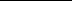 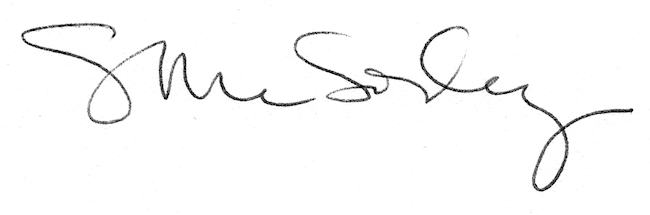 